МИНИСТЕРСТВО ОБРАЗОВАНИЯ  И  НАУКИ  РЕСПУБЛИКИ ДАГЕСТАН          МУНИЦИПАЛЬНОЕ ОБРАЗОВАНИЕ «ГОРОД  КИЗИЛЮРТ»             СРЕДНЯЯ  ОБЩЕОБРАЗОВАТЕЛЬНАЯ  ШКОЛА №2                    Фестиваль культуры народов              «Моя многонациональная школа»           как форма работы по формированию                межэтнической толерантности.                                                                Автор: Камилова Хатимат Магомедовна Цели: укрепление российской гражданской идентичности на основе духовно-нравственных и культурных ценностей народов Дагестана. сформировать у учащихся представление о толерантности (возникновение понятия, значение слова, приемы развития этого качества);формировать у учащихся толерантность мышления, уважение к своим правам и правам других людей;воспитывать чувство уважения друг к другу, к обычаям, традициям и культуре разных народов;развивать критическое мышление, навыки групповой работы, умение вести диалог и аргументировать свою позицию, находить компромиссные решения обсуждаемых проблем;Задачи: 1. создание новой формы работы по повышению межэтнической толерантности; 2. способствовать развитию нового типа волонтерства – этноволонтеры. Решаемая проблема В городских школах Дагестана  обучаются дети разных национальностей, чьи семьи в поисках работы, приезжают в города с горных районов, сел, кутанов . Наша школа не стала исключением. В ней обучается более 550 человек, среди них около 10 разных национальностей. Сегодня все чаще слышится призыв о том, что нужно научить детей быть толерантными. Но научить этому невозможно, можно привить понимание и принятие другого народа, который живет бок о бок с тобой в одной республике, в одной стране. Описание решения Наиболее приемлемой формой работы по формированию толерантного отношения к другим национальностям, воспитанию любви к многонациональной России являются практико-ориентированные формы работы. В качестве таковой педагоги выбрали «погружение» в культуру другого народа, изучение их традиций и ценностей. Особое внимание было уделено культуре народов Дагестана. «Погружение» в культуру должно стать ярким и запоминающимся, дарящим позитивные чувства. С этой целью в школе был организован фестиваль культур народов «Моя многонациональная школа». Вклад практики в достижение цели/задачиФестиваль включает в себя следующие мероприятия: - куклы моего народа (проведение выставки кукол в национальных костюмах, мастер-класс «Куклы народов Дагестана»); 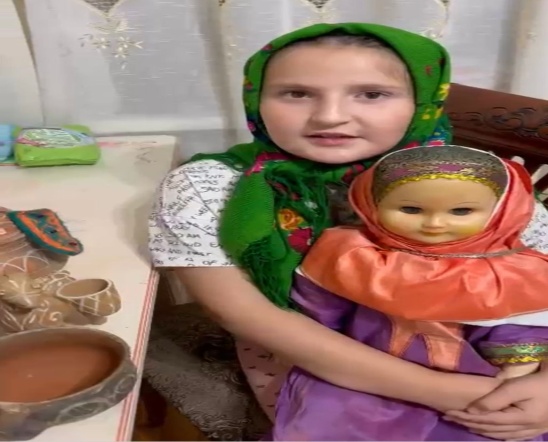 - традиции народов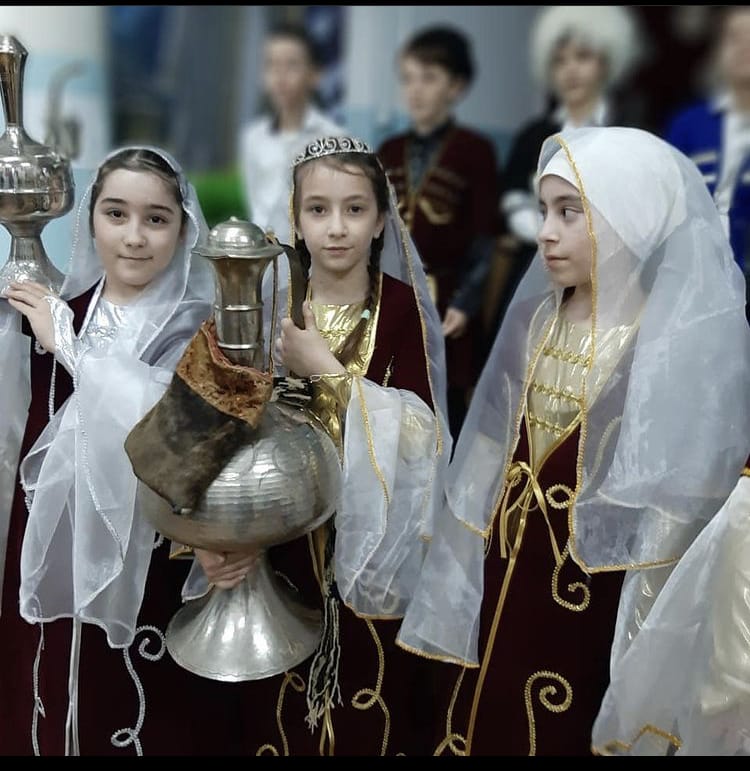  - национальная кухня;	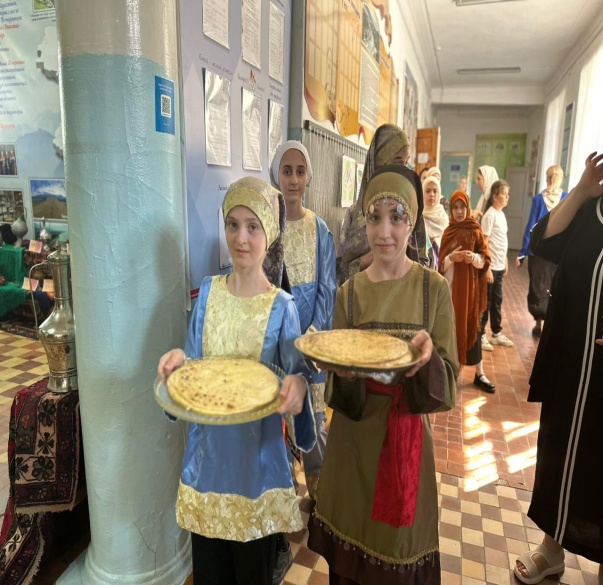 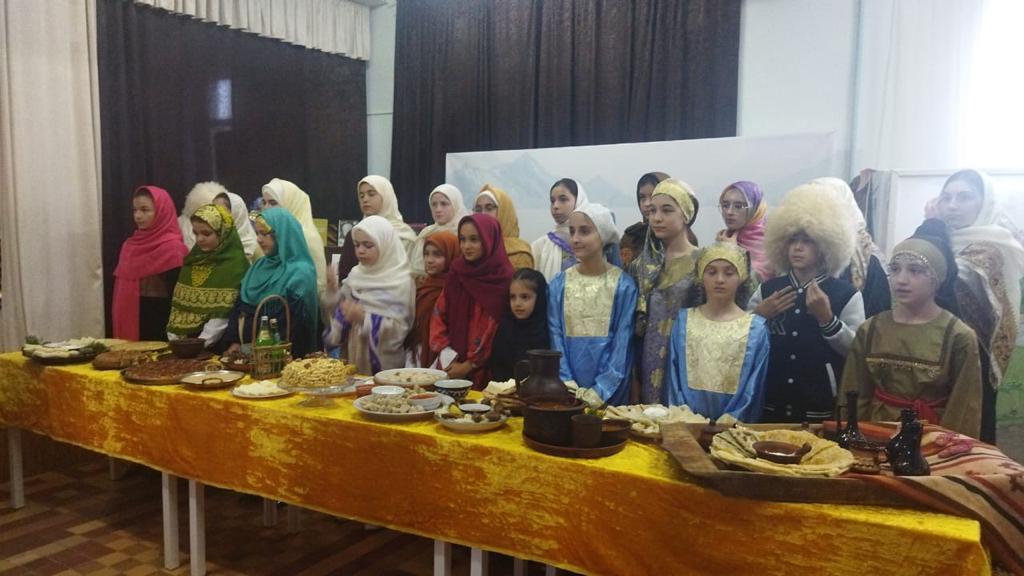  - национальные танцы и песни; 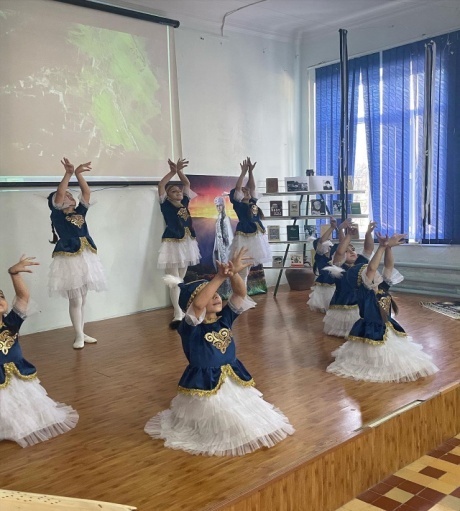 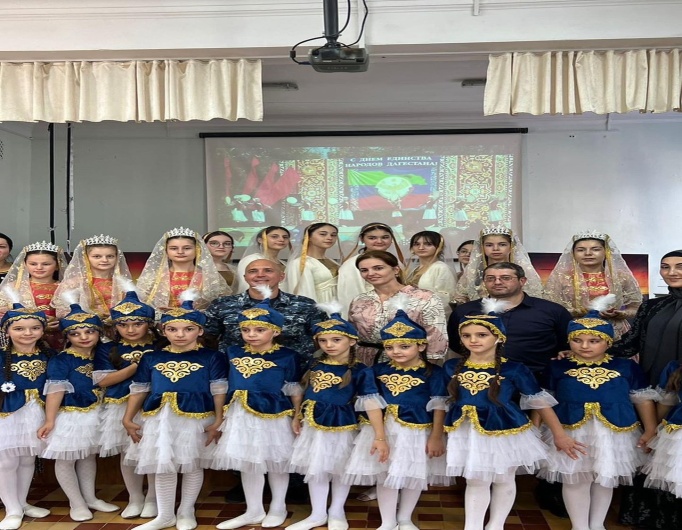  - национальные костюмы. 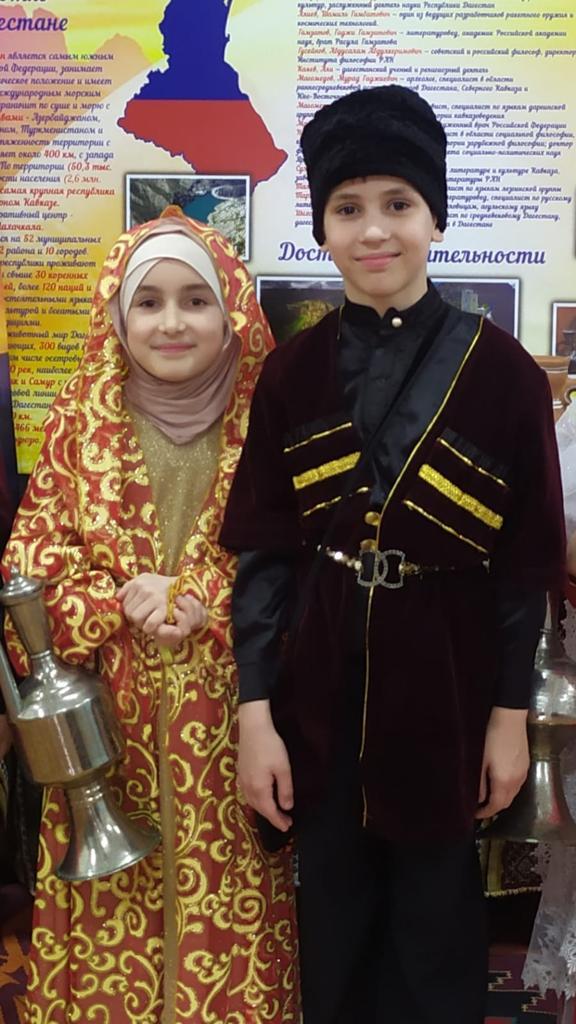 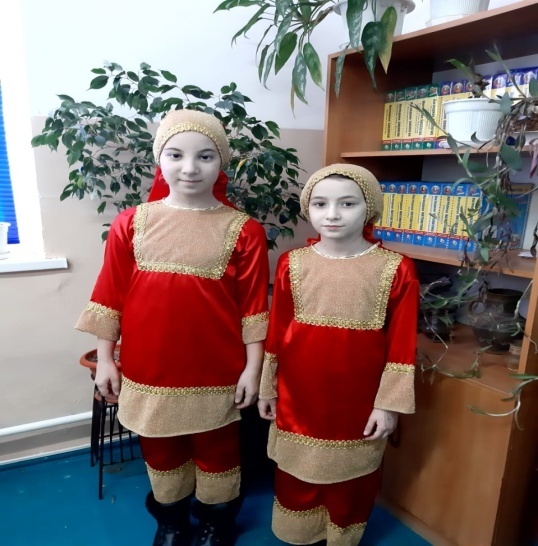 Каждое из этих мероприятий позволяет проникнуться культурой другого народа, а ребенку, представляющему свою национальность – испытать чувство гордости за свои корни. Участники внедрения практики - обучающиеся 1–4 классов; - классные руководители; - родители (законные представители). РезультатыПо итогам фестиваля был проведен мониторинг с использованием следующего диагностического материала (анкета «Изучение представлений о толерантности). Сравнительный анализ результатов за предыдущий год в этих классах показал, что учащиеся, в большинстве своем, стали понимать «толерантность» как «уважение к другому человеку». Лидирующими качествами, свойственными толерантному человеку, по мнению респондентов, являются: «уважение к другим», «терпеливость», как черта характера, обеспечивающая спокойную реакцию на слова или действия другого, и «взаимопонимание». Среди негативных качеств доминируют прежде всего те, которые связаны с неспособностью управлять своими непосредственными эмоциями – «хамство», «агрессия», «раздражительность». Наиболее болезненными ситуациями, затрудняющими толерантное поведение, оказались ситуации, связанные с предательством и несправедливостью. Большинство респондентов стали терпимее в своем классе и имеют уровень толерантности выше среднего (по сравнению с прошлым годом – средний уровень). Большинство школьников готовы иметь друзей другой национальности. Обучающиеся проявили толерантное отношение к людям разных вероисповеданий. Большая часть респондентов имеют мотивацию для проявления толерантности. От организации фестиваля как формы работы по межэтническому взаимодействию получены следующие результаты: • внедрение новой формы работы с учащимися; • создание нового волонтерского направления - этноволонтеры; • формирование межэтнической толерантности. Количественный показатель: приняли участие более 150 человек.  Качественный показатель: было представлено 7 народностей (аварцы, кумыки, лезгины, лакцы, чеченцы, русские, даргинцы) проживающих в Республике Дагестан. Ресурсы, необходимые для внедрения практики Наличие помещения (в случае организации тематических площадок, мастер-классов несколько), творческая группа из числа педагогов и родителей, реквизиты (костюмы, элементы быта и т.д. в зависимости от площадок), интерактивная панель, музыкальная аппаратура.Этапы внедрения практики На первом этапе формирования цикла мероприятий проведено анкетирование, целью которого стало изучение мнения всех участников образовательного процесса (родители, учащиеся, педагоги) о необходимости проведения фестиваля, пожелания со стороны родителей, педагогов, учащихся по включению мероприятий в рамках фестиваля. На втором этапе создана творческая группа из числа педагогов, родителей, учащихся, которые стали активными участниками фестиваля. Дан старт фестивалю. На заключительном этапе представлены результаты работы: размещен видеоролик на сайте школы , информация в группе в ВК. Кроме того, опыт проведения такого рода мероприятия был показан коллегам из других школ. Учителя и учащиеся  не только смогли услышать о том, как проводился этот фестиваль, но и принять участие в некоторых мероприятиях по погружению в Дагестанскую культуру. В свой адрес мы получили много положительных отзывов, так как в других школах единству национальностей  также отводят ключевую роль. Риски внедрения практики и мероприятия по их устранению Главным риском практики является самоизоляция. Решение проблемы заключается в том, чтобы фестиваль вышел на новое направление работы – медиабиблиотеку «Сказки народов Дагестана». Оно позволит взаимодействовать всем ученикам, их родителям в дистанционном формате. Дата начала внедрения практики/дата завершения практики и перехода к работе в штатном режиме 2022 г.-2023 г. – апробация. 2023-2024 гг. – переход к работе в штатном режиме